(draft) Neo-Brahmi Generation Panel         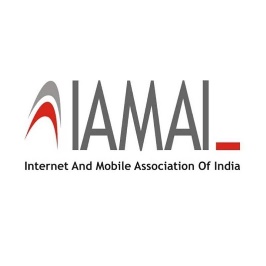 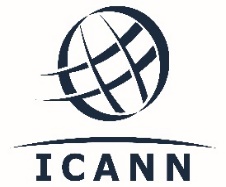 4th  Face to Face Meeting in Delhi, India23-25 April 2018Welcome address from the Host0900 – 0910 	Welcome Address from ICANN
(Mr. Samiran Gupta, Head of India, Global Stakeholder Engagement, ICANN)0910 – 0920 	Welcome Address from IAMAI 
		(Dr. Subho Ray, President of IAMAI)0920 – 0930	Opening Remarks from the Government of India
		(Mr. Sanjay Kumar Rakesh, Joint Secretary, Ministry of Electronics and Information		Technology; CEO National Internet Exchange of India)0930 – 0945	Overview of Languages and Scripts in India 
(Prof. Udaya Narayana Singh, NBGP Co-Chair)0945 – 1000	Update on Neo-Brahmi Generation Panel and E-mail Address Internationalization
(Dr. Ajay Data, NBGP Co-Chair)1000 – 1015	CDAC Support for Neo-Brahmi Generation Panel 
(Mahesh D. Kulkarni)1015 – 1030	Photo Session1030 – 1050	Tea and coffee Break Day 1 –23 April, 2018Day 1 –23 April, 2018Day 1 –23 April, 20181050 – 1120 Introduction to Root Zone Label Generation Rules (LGR)- IDN Program and Root Zone LGR Project- Overview of the LGR development procedure- Output of the Generation Panel: 
   Proposal XML, Supporting Document, Test filePitinan Kooarmornpatana1120 – 1230Oriya Script LGR - Repertoire- Within-script variants- Cross-script variants- WLE rules- Feedback from the IP  - Next steps for completionKuldeep Patnaik1230 – 1400Lunch BreakLunch Break1400 – 1445Gujarati Script LGR- Status of the proposal - Feedback from the IP  - XML- Test File- Next steps for completionAkshat Joshi1445 – 1530Tamil Script LGR - Status of the proposal - Feedback from the IP  - XML- Test File- Next steps for completionShanmugam R1530 – 1550 Tea and Coffee BreakTea and Coffee Break1550 – 1650 Malayalam Script LGR - Repertoire- Within-script variants- Cross-script variants- WLE rules- Status of the proposal - Next steps for completionVeena Solomon1650 – 1730 Discuss Cross-script variant- Tamil and MalayalamShanmugam R, Veena SolomonDay 2 – 24 April, 2018Day 2 – 24 April, 2018Day 2 – 24 April, 20180900 – 0915  Recap of Day 1 Discussions and Day 2 AgendaAjay Data, Udaya Narayana Singh0915 - 1030Bengali Script LGR - Repertoire- Within-script variants- Cross-script variantsAtiur Rahman Khan1030 – 1050 Tea and Coffee BreakTea and Coffee Break1050 - 1230Bengali Script LGR (Cont.)- WLE rules- XML- Test File- Next steps for completionAtiur Rahman Khan 1230 – 1400Lunch BreakLunch Break1400 – 1445 Telugu Script LGR - Status of the proposal - Feedback from the IP  - XML- Test File- Next steps for completionUma G Rao, Gangadhar Panday1445 – 1530 Kannada Script LGR - Status of the proposal - Feedback from the IP  - XML- Test File- Next steps for completionDhanalakshmi KT, U.B. Pavanaja1530 – 1550 Tea and Coffee BreakTea and Coffee Break1550 – 1645Discuss Cross-script variant- Telugu and KannadaUma G Rao, U.B. Pavanaja1645 – 1730 Universal Acceptance- IDN and Universal AcceptanceAjay DataDay 3 -25 April, 2018Day 3 -25 April, 2018Day 3 -25 April, 20180900 – 0910  Recap of Day 2 Discussions and Day 3 AgendaAjay Data, Udaya Narayana Singh0910 – 0935Devanagari Script LGR - Status of the proposal - Feedback from the IP  - XML- Test File- Next steps for completionAkshat Joshi0935 – 1000 Gurmukhi Script LGR - Status of the proposal - Feedback from the IP  - XML- Test File- Next steps for completionGurpreet Singh Lehal1000 – 1030 Finalize Cross-script variant- Devanagari and GurmukhiAkshat Joshi, Gurpreet Singh Lehal1030 – 1050 Tea and Coffee BreakTea and Coffee Break1050 – 1150-  Discussing residual issues which may impact 
   all LGRsAjay Data, NBGP Members1150 – 1230- Planning Next Steps Ajay Data, NBGP Members1230 – 1400Lunch BreakLunch Break